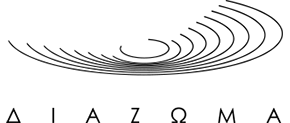 ΕΚΠΑΙΔΕΥΤΙΚΟ ΠΡΟΓΡΑΜΜΑ ΣΩΜΑΤΕΙΟΥ «ΔΙΑΖΩΜΑ» «Υιοθεσία αρχαίων θεάτρων. Μαθητές ξεναγούν μαθητές στα αρχαία θέατρα»Το Διάζωμα είναι μια Κίνηση Πολιτών, η οποία έχει ως σκοπό την ανάδειξη των αρχαίων θεάτρων, την εξεύρεση πόρων για την αποκατάστασή τους, την ένταξή τους στην καθημερινότητά μας και, μέσα από τον σχεδιασμό καινοτόμων ολιστικών προγραμμάτων πολιτιστικού τουρισμού, όπως οι Πολιτιστικές/Περιβαλλοντικές Διαδρομές και τα Αρχαιολογικά Πάρκα, την ένταξη των μνημείων φύσης και πολιτισμού στο κέντρο της ζωής και της βιώσιμης ανάπτυξης (βλ. Αρχές του Διαζώματος εδώ). Το εκπαιδευτικό πρόγραμμα «Υιοθεσία αρχαίων θεάτρων. Μαθητές ξεναγούν μαθητές στα αρχαία θέατρα» ξεκίνησε το 2014 και απευθύνεται σε μαθητές/τριες και εκπαιδευτικούς σχολείων Πρωτοβάθμιας (Νηπιαγωγείο, Δημοτικό) και Δευτεροβάθμιας (Γυμνάσιο, Λύκειο) Εκπαίδευσης όλης της χώρας καθώς και των ελληνόγλωσσων σχολικών μονάδων του εξωτερικού (βλ. κατάλογο με στοιχεία επικοινωνίας συντονιστών, βλ. εδώ). Αφορά: Σχολεία Γενικής Εκπαίδευσης, Σχολεία Επαγγελματικής Εκπαίδευσης, Μουσικά Γυμνάσια-Λύκεια, Καλλιτεχνικά Γυμνάσια-Λύκεια, Αθλητικά Σχολεία, Σχολεία Εκκλησιαστικής Εκπαίδευσης, Σχολεία Ειδικής Αγωγής και Εκπαίδευσης. Το πρόγραμμα μπορεί να αξιοποιηθεί στο πλαίσιο μαθημάτων του Προγράμματος Σπουδών. Συγκεκριμένα: για τα σχολεία Πρωτοβάθμιας Εκπαίδευσης μπορεί να συνδυαστεί με τα μαθήματα: Ιστορία, Γλώσσα, Πληροφορική, Μαθηματικά, Αισθητική Αγωγή, Θεατρική Αγωγή, Μελέτη Περιβάλλοντος, Φυσική Αγωγή, Ξένες Γλώσσες. για τα σχολεία της Δευτεροβάθμιας Εκπαίδευσης μπορεί να συνδυαστεί με τα μαθήματα: Ιστορία, Γλωσσική Διδασκαλία, Αρχαία Ελληνική Γραμματεία (μτφ.), Αρχαία Ελληνική Γλώσσα, Λογοτεχνία, Θρησκευτικά, Μουσική, Καλλιτεχνικά, Φυσική Αγωγή, Πληροφορική, Τεχνολογία, Φυσική, Χημεία, Μαθηματικά, Ξένες Γλώσσες.Επίσης, μπορεί είτε να αξιοποιηθεί στα Εργαστήρια Δεξιοτήτων και συγκεκριμένα στις θεματικές: Ζω καλύτερα – Ευ ζην (Ψυχική και Συναισθηματική Υγεία), Φροντίζω το περιβάλλον (Παγκόσμια και τοπική φυσική κληρονομιά καθώς και Παγκόσμια και τοπική Πολιτιστική Κληρονομιά), Ενδιαφέρομαι και ενεργώ (Εθελοντισμός) και Δημιουργώ και καινοτομώ (Επιχειρηματικότητα – Γνωριμία με επαγγέλματα) τόσο για τα Δημοτικά όσο και για τα Γυμνάσια, είτε να υλοποιηθεί ως δράση στο πλαίσιο Πολιτιστικών, Περιβαλλοντικών ή Αγωγής Υγείας Προγραμμάτων καθώς και στο πλαίσιο ευρωπαϊκών εκπαιδευτικών προγραμμάτων (e-Twinning, Erasmus+ ΚΑ1 και KA2 κ.λ.π.).Σκοπός του εκπαιδευτικού προγράμματος είναι να δημιουργηθούν οι συνειδητοί κληρονόμοι της ελληνικής αλλά και της παγκόσμιας πολιτιστικής κληρονομιάς που θα προστατεύσουν τα μνημεία και θα αγωνισθούν για τη διάσωσή τους, για να συνεχίσουν αυτά να μας διδάσκουν στο διηνεκές. Οι στόχοι  του προγράμματος είναι:1/ Γνωστικοί:Οι μαθητές όλων των βαθμίδων εκπαίδευσης ενθαρρύνονται:να μάθουν για τους αρχαίους χώρους θέασης και ακρόασης (θέατρα, ωδεία, στάδια) της περιοχής τους ή άλλων περιοχών στις οποίες πραγματοποιούν τις εκδρομές τους καθώς και για το τοπίο εντός των οποίων βρίσκονται οι χώροι αυτοί να μάθουν για τη γέννηση και εξέλιξη του θεάτρουνα διερευνούν, να αναζητούν πληροφορίες σε πηγές, να ελέγχουν την αξιοπιστία των πηγών, να αποδελτιώνουν, να καλλιεργούν την κριτική τους σκέψη, να συναγάγουν συμπεράσματα, να εκφράζουν την άποψή τους και να την υποστηρίζουν με επιχειρήματανα αποκτήσουν ικανότητες ορθής χρήσης του προφορικού και του γραπτού λόγου, προκειμένου να παρουσιάσουν το μνημείο σε ακροατήριο αλλά και να το προβάλλουν αξιοποιώντας τα κειμενικά είδη που έχουν διδαχθείνα οργανώσουν συνεργατικά προγράμματα με άλλες μαθητικές κοινότητες του εσωτερικού ή του εξωτερικού2/ Κοινωνικοσυναισθηματικοί:Οι μαθητές όλων των βαθμίδων εκπαίδευσης ενθαρρύνονται:να οργανώσουν δράσεις βίωσης του θεάτρου με διδασκαλία παραστάσεων, όπου οι Εφορείες Αρχαιοτήτων που είναι υπεύθυνες για τους χώρους αυτούς, το επιτρέπουννα συνειδητοποιήσουν μέσω της βιωματικής μάθησης την αξία της διατήρησης της πολιτιστικής κληρονομιάς να ευαισθητοποιηθούν σε θέματα προστασίας της πολιτιστικής κληρονομιάς  και στη συνέχεια να ευαισθητοποιήσουν κι άλλους συμμαθητές τους, τους γονείς τους, την τοπική κοινωνίανα διοργανώσουν σε συνεργασία με τις Εφορείες Αρχαιοτήτων, τους Δήμους ή άλλους φορείς, επιστημονικούς, καλλιτεχνικούς, αθλητικούς, δράσεις με στόχο την ανάδειξη του μνημείου και την ένταξή του στο κέντρο της ζωής και της βιώσιμης ανάπτυξης 3/ Ψυχοκινητικοί:Οι μαθητές όλων των βαθμίδων εκπαίδευσης ενθαρρύνονται:να αναπτύξουν το πνεύμα της φιλίας και της συνεργασίας σχεδιάζοντας από κοινού το πρόγραμμα δράσης τουςνα καλλιεργήσουν δεξιότητες, όπως είναι: η επικοινωνία, ο διάλογος, η ενσυναίσθηση, η κριτική σκέψη, η έκφραση της γνώμης τους, η επιχειρηματολογία  Ενδεικτικές δραστηριότητες στο πλαίσιο της υλοποίησης του εκπαιδευτικού προγράμματοςΕκτός από την ξενάγηση στο αρχαίο θέατρο/ωδείο/στάδιο και τον ευρύτερο αρχαιολογικό χώρο που θα ετοιμάσει ομάδα μαθητών για τους συμμαθητές τους, μπορούν να γίνουν και κάποια από τα παρακάτω:δημιουργία εντύπου με την ιστορία του μνημείου στην ελληνική και σε άλλες γλώσσεςδημιουργία οδηγού με την ξενάγηση που ετοίμασαν οι μαθητές για το μνημείο και τον ευρύτερο αρχαιολογικό χώρο (στην ελληνική γλώσσα ή και σε άλλες γλώσσες ή σε γραφή braille)δημιουργία παρουσίασης με λογισμικό power point ή βίντεο ή ντοκιμαντέρ για τον χώρο θέασης και ακρόασης που έχει επιλεγεί, στην ελληνική γλώσσα, στην ελληνική με αγγλικούς υπότιτλους ή στην αγγλική, στη γαλλική, στη γερμανική, στην ιταλική, σε άλλες γλώσσες  ή στη νοηματική γλώσσαδημιουργία καινοτόμων πολιτιστικών προϊόντων με σκοπό την προβολή του μνημείουεικαστικές δημιουργίεςάρθρα στον τοπικό τύπο για την ανάγκη προστασίας του μνημείουεπιτέλεση δρωμένων παρόμοιων με αυτά του παρελθόντος, θεατρικών, μουσικών και αθλητικών, ανάλογα με το είδος του χώρου θέασης και ακρόασης (αρχαίο θέατρο/ωδείο/στάδιο), εφόσον έχει χορηγηθεί άδεια από την Εφορεία Αρχαιοτήτων που έχει την ευθύνη του μνημείουξενάγηση στο αρχαίο θέατρο/ωδείο/στάδιο από την ομάδα των μαθητών σε μαθητές άλλου/ων σχολείου/ων συμπράξεις σχολείων, εντός και εκτός Ελλάδας, αλληλογνωριμία μαθητών, επισκέψεις και ξεναγήσεις είτε δια ζώσης είτε εικονικές, δράσεις μουσικές, θεατρικές, αθλητικές μέσα σε αρχαία θέατρα/ωδεία/στάδια, μια συμβολική ημέρα, όπως είναι η 18η Απριλίου που έχει ορισθεί από την UNESCO και το Διεθνές Συμβούλιο Μνημείων και τοποθεσιών-ICOMOS ως Διεθνής Ημέρα Μνημείων σχεδιασμός και υλοποίηση πολιτιστικών/περιβαλλοντικών διαδρομών που θα συνδέουν τους χώρους θέασης και ακρόασης (αρχαία θέατρα/ωδεία/στάδια) με το φυσικό περιβάλλον, με τον αγροδιατροφικό τομέα, με τη σύγχρονη κοντινή πόλη και τα ιδιαίτερα χαρακτηριστικά της: ιστορικά κτήρια, πολιτιστικά μνημεία, σύγχρονη παραγωγή και δημιουργία, γαστρονομία και παράδοση, δηλαδή τη διαδρομή που λειτουργεί στη βάση της φιλοσοφίας του Διαζώματος που είναι η ένταξη των μνημείων φύσης και πολιτισμού στο κέντρο της ζωής και της βιώσιμης ανάπτυξης. Οι διαδρομές αυτές θα μπορούν να αποτελέσουν προτάσεις για:α) εκπαιδευτική επίσκεψη που θα συμπληρώνει το μάθημα σε διάφορα γνωστικά αντικείμενα ή θα το ολοκληρώνειβ) εκπαιδευτικό περίπατο ή εκδρομήγ) βιωματικό μάθημαδ) πυρήνα πολιτιστικού, περιβαλλοντικού, αγωγής υγείας ή άλλου προγράμματος εγκεκριμένου από το Υπουργείο Παιδείαςσυνάντηση του σχολείου που υλοποιεί τη δράση με την τοπική κοινωνία, μεταφορά του βιώματος και ευαισθητοποίηση της τοπικής κοινωνίας με την ξενάγηση που θα κάνουν οι μαθητές της ομάδας, η οποία μπορεί να διανθιστεί με ομιλία από κάποιον διακεκριμένο καλεσμένο σε κατηγορίες όπως είναι η τέχνη, οι επιστήμες, ο πολιτισμός, ο εθελοντισμός, με μουσική παράσταση από κάποιον καλλιτέχνη ή καλλιτεχνική ομάδα, με παρουσίαση δράσεων εθελοντισμού/κοινωνικής προσφοράς του σχολείου ή άλλων κοινωνικών ομάδων, με παρουσίαση ιδεών των μαθητών για την τουριστική προώθηση της περιοχής τους συνεργασίες εκπαιδευτικών και αρχαιολόγων που θα σχεδιάσουν από κοινού εκδηλώσεις επιλέγοντας μια θεματική από τον χώρο του πολιτισμού, της επιστήμης ή της τεχνολογίαςδημιουργία blog στο οποίο οι μαθητές θα αναρτούν τις δράσεις τους αναφορικά με τον χώρο θέασης και ακρόασης που έχουν «υιοθετήσει»δημιουργία δικτύου σχολείων με κεντρική θεματική τα αρχαία θέατρα, με την αρωγή των Υπευθύνων Πολιτιστικών Θεμάτων ή Σχολικών Δραστηριοτήτων δημιουργία ηλεκτρονικού φακέλου με ψηφιακό υλικό (βίντεο, κουίζ, ψηφιακή αφήγηση, ψηφιακό παιχνίδι, ψηφιακή αφίσα, ψηφιακό έντυπο) στην ελληνική, αλλά και σε ξένες γλώσσες για ένα αρχαίο θέατρο, με στόχο την αποστολή του σε ελληνόγλωσσα σχολεία του εξωτερικού, αλλά και σε Έλληνες μαθητές που φοιτούν σε ξενόγλωσσα σχολεία, με σκοπό να ενθαρρυνθούν και να παρουσιάσουν τα ελληνικά μνημεία στους ξένους συμμαθητές τους διάχυση του προγράμματος, μετά την υλοποίησή του, σε άλλα σχολεία με σκοπό τη γνωστοποίησή τουΔιαδικασία υλοποίησης του εκπαιδευτικού προγράμματοςΤο πρόγραμμα πραγματοποιείται με τη σύμφωνη γνώμη της Διεύθυνσης και του Συλλόγου Διδασκόντων, σύμφωνα με τους όρους και τις προϋποθέσεις που ορίζονται στην κείμενη νομοθεσία για τις σχολικές δράσεις στο πλαίσιο της σχολικής ζωής. Απαραίτητη προϋπόθεση αποτελεί η ασφάλεια των μαθητών/τριών και η μη παρακώλυση του σχολικού προγράμματος.  Θα πρέπει να έχει προηγηθεί η ενημέρωση των γονέων/κηδεμόνων των μαθητών/τριών που επιθυμούν να συμμετέχουν στη δράση και να έχει εξασφαλιστεί η ενυπόγραφη δήλωση συναίνεσης αυτών, έχοντας υπόψη ότι η συμμετοχή των παιδιών τους δεν είναι υποχρεωτική.Οι ενδιαφερόμενοι εκπαιδευτικοί μαζί με την ομάδα των μαθητών/τριών που θα συγκροτήσουν, θα επιλέξουν το αρχαίο θέατρο/ωδείο/στάδιο που το σχολείο τους θα «υιοθετήσει» και στη συνέχεια, οι μαθητές/τριες με την καθοδήγηση των εκπαιδευτικών θα συγκεντρώσουν και θα επεξεργασθούν το υλικό για το μνημείο αυτό και τον περιβάλλοντα αρχαιολογικό χώρο. Θα ετοιμάσουν την ξενάγηση και θα την υλοποιήσουν σε μαθητές του σχολείου τους. Για την πραγματοποίηση της επίσκεψης στον αρχαιολογικό χώρο, εκτός του ότι θα πρέπει να εφαρμοσθούν οι διατάξεις που αφορούν στις σχολικές επισκέψεις και μετακινήσεις των μαθητών/τριών, απαιτείται αίτηση στην αρμόδια Εφορεία Αρχαιοτήτων, στην ευθύνη της οποίας ανήκει το αρχαίο θέατρο/ωδείο/στάδιο καθώς και επικοινωνία με τους υπευθύνους του αρχαιολογικού χώρου για την επίσκεψη (επισυνάπτεται ενδεικτικός κατάλογος χώρων θέασης και ακρόασης με αναφορά στα μνημεία, στον δήμο και την τοποθεσία καθώς και στην Εφορεία Αρχαιοτήτων όπου αυτά ανήκουν), βλ. εδώ. Οι εκπαιδευτικοί μπορούν να αντλούν πλούσιο υποστηρικτικό υλικό από: από την ιστοσελίδα του «Διαζώματος» www.diazoma.gr. Ενδεικτικά αναφέρονται οι ενότητες: «Τα θέατρα» (με υποενότητες, Ταυτότητα Αρχαίων θεάτρων, Περιηγήσεις),  «eΒιβλιοθήκη», «Generation D», «Δίκτυο Αρχαίων Θεάτρων»τον εκπαιδευτικό φάκελο του Υπουργείου Πολιτισμού με τίτλο «Αρχαίο θέατρο στον κύκλο του χρόνου» που έχει αποσταλεί στις κατά τόπους διευθύνσεις της Π/θμιας και Δ/θμιας Εκπαίδευσης και έχει αναρτηθεί στον κόμβο του Υπουργείου Πολιτισμού www.ancienttheater.culture.gr και στην ιστοσελίδα του Διαζώματος (βλ. http://ancienttheater.culture.gr/el/anakaluptoume-to-arxaio-theatro)και για τους χώρους θέασης και ακρόασης της Κύπρου, από:τον σύνδεσμο http://www.visitcyprus.com/files/Cyprus_10000_ebrochure/Cyprus_10000_years_of_history_10-2015_GR.pdf   για το ελληνορωμαϊκό θέατρο Κουρίου και το ωδείο Πάφου και τον σύνδεσμο http://www.mcw.gov.cy/mcw/da/da.nsf/All/F96798F81F53A7A3422578B60044EDDE?OpenDocument   για το ελληνιστικό-ρωμαϊκό θέατρο στη θέση Λόφος Φάμπρικας στη Νέα Πάφο ΚύπρουΗ ενότητα «Generation D» (http://www.diazoma.gr/generationd/#/) του Διαζώματος αποτελεί την εκπαιδευτική πλατφόρμα που φιλοξενεί και προβάλλει τις μαθητικές δημιουργίες στο πεδίο «Σχολεία» από τις εκπαιδευτικές δράσεις με όχημα τα αρχαία θέατρα, ωδεία και στάδια και τη συνάντηση της εκπαιδευτικής κοινότητας με αυτά. Επισημαίνεται πως για την αξιοποίηση και τη χρήση οποιουδήποτε υλικού θα πρέπει να τηρείται το θεσμικό πλαίσιο «περί πνευματικής ιδιοκτησίας» (Ν.4481/2017).Κατά την υλοποίηση των δράσεων θα πρέπει να είναι εξασφαλισμένη η προστασία των προσωπικών δεδομένων των συμμετεχόντων/συμμετεχουσών μαθητών/τριών, εκπαιδευτικών και γονέων/κηδεμόνων [ν. 4624/2019, Γενικός Κανονισμός (ΕΕ) 2016/679 για την Προστασία Δεδομένων-GDPR]. Η φωτογράφιση, η βιντεοσκόπηση και η ηχογράφηση των μαθητών/τριών επιτρέπεται μόνον με την έγγραφη συγκατάθεση των γονέων/κηδεμόνων τους. Τονίζεται ότι η συμμετοχή των μαθητών και των εκπαιδευτικών στο εν λόγω πρόγραμμα είναι δωρεάν και προαιρετική. Μετά την υλοποίηση του προγράμματος οι εκπαιδευτικοί αποτυπώνουν σε δελτίο τύπου τις φάσεις υλοποίησης. Το δελτίο τύπου και το παραγόμενο υλικό τα αναρτούν στην ιστοσελίδα του σχολείου τους και τα αποστέλλουν στην υπεύθυνη για τα εκπαιδευτικά προγράμματα του Διαζώματος, δρα Μαίρη Μπελογιάννη, για να τα αναρτήσει και στην εκπαιδευτική πλατφόρμα «Generation D» (http://www.diazoma.gr/generationd/#/). Στη συνέχεια, αποστέλλονται από το Διάζωμα: έπαινος για το σχολείο, έπαινος για τους μαθητές και βεβαιώσεις για τους εκπαιδευτικούς και για τους διευθυντές/ντριες που υλοποίησαν το πρόγραμμα.Ακολουθούν:1/ φύλλο αξιολόγησης του εκπαιδευτικού προγράμματος για τους εκπαιδευτικούς2/ φύλλο αξιολόγησης της δράσης από μαθητές(Για περισσότερες πληροφορίες: Σωματείο Διάζωμα, τηλ. επικ. 2108254256, e-mail: info@diazoma.gr και Μαίρη Μπελογιάννη, φιλόλογος, δρ. Αρχαιολόγος, εθελόντρια, υπεύθυνη για τα εκπαιδευτικά προγράμματα του Διαζώματος, τηλ. επικ. 6945851474, e-mail: margofiv@otenet.gr)ΦΥΛΛΟ ΑΞΙΟΛΟΓΗΣΗΣ ΤΟΥ ΕΚΠΑΙΔΕΥΤΙΚΟΥ ΠΡΟΓΡΑΜΜΑΤΟΣ ΑΠΟ ΕΚΠΑΙΔΕΥΤΙΚΟΥΣ«Υιοθεσία αρχαίων θεάτρων. Μαθητές ξεναγούν μαθητές στα αρχαία θέατρα»Ηλικία εκπαιδευτικού: (κυκλώστε ή υπογραμμίστε)25-34			35-45			46-55			55+Ειδικότητα εκπαιδευτικού: ……………………………………………..Σχολείο: ………………………………………………….Τάξη: ……………. (Δημοτικού) ………………….. (Γυμνασίου) …………………… (Λυκείου)Σχολικό έτος: ………………………..«Υιοθετήθηκε» με ξενάγηση ή και με επιτέλεση μουσικοθεατρικού δρωμένου ή άλλη δράση το: ………………………………………………………………………………………………………  (σημειώστε τον χώρο θέασης και ακρόασης, θέατρο/ωδείο/στάδιο)Παρακαλούμε πολύ να απαντήσετε στις παρακάτω ερωτήσεις:Υλοποιήσατε το εκπαιδευτικό πρόγραμμα του Διαζώματος «Υιοθεσία αρχαίων θεάτρων. Μαθητές ξεναγούν μαθητές στα αρχαία θέατρα» για πρώτη φορά; (Κυκλώστε ή υπογραμμίστε)Ναι		Όχι Αν όχι,  ποια/ές σχολικές χρονιές;………………………………………………………………………………………………………………………………………………………………………………………………Υλοποιήσατε μόνος/η το εκπαιδευτικό πρόγραμμα; (κυκλώστε ή υπογραμμίστε)Ναι		ΌχιΑν όχι, από πόσους εκπαιδευτικούς αποτελείτο η ομάδα σας; Ποια η ειδικότητά τους;………………………………………………………………………………………………………………………………………………………………………………………………………………………………………………………………………………………………………………………………………………………………………………………………Η ομάδα των μαθητών-ξεναγών ξενάγησε:α/ μαθητές  του τμήματος: ………………… (σημειώστε αριθμό μαθητών)β/ μαθητές της τάξης: ……………………… (σημειώστε αριθμό μαθητών)γ/ μαθητές όλου του σχολείου: ……………. (σημειώστε αριθμό μαθητών)δ/ μαθητές άλλων σχολείων: ………………. (σημειώστε αριθμό σχολείων)Άλλο: …………………………Η ομάδα των μαθητών-ξεναγών αποτελείτο από: …………….  μαθητές (σημειώστε αριθμό)Κορίτσια: ………….. (σημειώστε αριθμό)Αγόρια: ……………. (σημειώστε αριθμό)Εκτός από την ξενάγηση, πραγματοποιήθηκε άλλη δράση στον χώρο θέασης και ακρόασης; (μουσικοθεατρική παράσταση, κυνήγι θησαυρού κ.λ.π.) (κυκλώστε ή υπογραμμίστε)Ναι		ΌχιΑν ναι, τι είδους δράση;………………………………………………………………………………………………………………………………………………………………………………………………Για την ανάδειξη και προβολή του χώρου θέασης και ακρόασης παρήχθη υλικό από μαθητές; (π.χ. μαθητικό έντυπο, αφίσα, οδηγός ξενάγησης για μαθητές, ψηφιακό παιχνίδι, επιτραπέζιο εκπαιδευτικό παιχνίδι, εικαστικές δημιουργίες, βίντεο κ.λ.π.) (κυκλώστε ή υπογραμμίστε) Ναι		ΌχιΑν ναι, τι είδους; ………………………………………………………………………………………………………………………………………………………………………………………………Το εκπαιδευτικό πρόγραμμα υλοποιήθηκε εντός ή εκτός του ωρολογίου προγράμματος;………………………………………………………………………………………………Αν υλοποιήσατε το εκπαιδευτικό πρόγραμμα εντός ωρολογίου προγράμματος, ο χρόνος των τεσσάρων διδακτικών ορών ήταν ικανοποιητικός;Ναι, γιατί: ………………………………………………………………………………….……………………………………………………………………………………………..Όχι, γιατί: …………………………………………………………………………………. ……………………………………………………………………………………………… Συνεργαστήκατε με άλλους επιστήμονες / επαγγελματίες (π.χ. αρχαιολόγους, πανεπιστημιακούς καθηγητές, ξεναγούς κ.λ.π.); (κυκλώστε ή υπογραμμίστε)Ναι		ΌχιΑν ναι, με ποιον τρόπο;………………………………………………………………………………………………………………………………………………………………………………………………………………………………………………………………………………………………Πώς θα χαρακτηρίζατε τη δική σας συμβολή (σε σχέση με αυτή των μαθητών σας) στην υλοποίηση της δράσης; (κυκλώστε ή υπογραμμίστε)Μεγάλη     Μέτρια     Μικρή       Μηδαμινή (μόνο στον συντονισμό/επίβλεψη)Είστε ικανοποιημένος/η από την ξενάγηση που η ομάδα των μαθητών πρόσφερε στους συμμαθητές της; (κυκλώστε ή υπογραμμίστε)Ελάχιστα	Αρκετά	Πολύ		Πάρα πολύ		Ποιο/α από τα παρακάτω παιδαγωγικά και επιστημονικά κριτήρια πληροί το εκπαιδευτικό πρόγραμμα; (κυκλώστε ή υπογραμμίστε)α/ Στοχεύει στην επίτευξη προκαθορισμένων στόχων μέσα από οργανωμένες δράσεις. Αιτιολογείστε: ………………………………………………………………………………………………………………………………………………………………………………………………β/ Προβάλλει ουσιαστικές, επίκαιρες και επιστημονικά ακριβείς γνώσεις.Αιτιολογείστε:………………………………………………………………………………………………………………………………………………………………………………………………γ/ Συνάδει με τα Προγράμματα Σπουδών και συμβάλλει στον εμπλουτισμό και στην εξέλιξη των διδακτικών τους στόχων.Αιτιολογείστε:………………………………………………………………………………………………………………………………………………………………………………………………δ/ Υποστηρίζει το σχολείο να αντεπεξέλθει στις σύγχρονες προκλήσεις και ανάγκες.Αιτιολογείστε:………………………………………………………………………………………………………………………………………………………………………………………………ε/ Είναι συμβατό με τις αρχές της σύγχρονης παιδαγωγικής (π.χ. συμπερίληψη, βιωματική μάθηση, ερευνητική-ανακαλυπτική μάθηση, κ.λ.π.).Αιτιολογείστε:………………………………………………………………………………………………………………………………………………………………………………………………στ/ Είναι παιδαγωγικά κατάλληλο για την ηλικιακή ομάδα στην οποία απευθύνεται και αφορά το σύνολο του μαθητικού πληθυσμού, στον οποίο απευθύνεται.Αιτιολογείστε:………………………………………………………………………………………………………………………………………………………………………………………………ζ/ Σέβεται και υποστηρίζει διαφορετικά στυλ μάθησης και τις διαφορετικές δυνατότητες πρόσβασης στη γνώση.Αιτιολογείστε:………………………………………………………………………………………………η/ Προάγει τις αρχές του σεβασμού, της δημοκρατικής συνύπαρξης και της αλληλεγγύης τόσο στο κοινωνικό πλαίσιο μάθησης όσο και στην ευρύτερη σχολική κοινότητα.Αιτιολογείστε:………………………………………………………………………………………………………………………………………………………………………………………………Αξιολογήστε την παρεχόμενη αρωγή σε διευκρινίσεις, πηγές, πληροφορίες από τον φορέα που έχει σχεδιάσει και προτείνει το εκπαιδευτικό πρόγραμμα: (κυκλώστε ή υπογραμμίστε)Ικανοποιητική		Καλή		Πολύ καλή		ΕξαιρετικήΜετά και την υλοποίηση του εκπαιδευτικού προγράμματος θεωρείτε ότι οι στόχοι που έχουν τεθεί επετεύχθησαν;  (κυκλώστε ή υπογραμμίστε)Ελάχιστα		Αρκετά		Πολύ		Πάρα πολύΘα συστήνατε το εκπαιδευτικό πρόγραμμα και σε άλλους εκπαιδευτικούς; Κατά τη γνώμη σας, τι χρειάζεται βελτίωση;………………………………………………………………………………………………………………………………………………………………………………………………Ευχαριστούμε θερμά για τον χρόνο σας!ΦΥΛΛΟ ΑΞΙΟΛΟΓΗΣΗΣ ΕΚΠΑΙΔΕΥΤΙΚΗΣ ΔΡΑΣΗΣ ΑΠΟ ΜΑΘΗΤΕΣ «Μαθητές ξεναγούν μαθητές στα αρχαία θέατρα»Τάξη: ………….. Δημοτικού, …………….. Γυμνασίου, ………………ΛυκείουΗμερομηνία συμπλήρωσης του φύλλου αξιολόγησης:Αγαπητέ/ή μαθητή/τριαΤην ………………………………….. (συμπλήρωσε την ημερ/α) πήρες μέρος στην εκπαιδευτική δράση: «Υιοθεσία αρχαίων θεάτρων. Μαθητές ξεναγούν μαθητές στα αρχαία θέατρα» στο αρχαίο θέατρο: ……………………………………………………. (συμπλήρωσε). Η εκπαιδευτική δράση περιείχε ξενάγηση από συμμαθητή/τριά σου και ……………………………………………………… (συμπλήρωσε σε περίπτωση που πραγματοποιήθηκε και άλλη δράση, όπως μουσικοθεατρική παράσταση, παιχνίδι κρυμμένου θησαυρού κ.λ.π.)Παρακαλούμε να απαντήσεις στις παρακάτω ερωτήσεις για την αξιολόγηση της δράσης.Α/ Αν ήσουν μαθητής/τρια που ξεναγήθηκες από συμμαθητές/τριές σουΣου άρεσε η ιδέα να ξεναγηθείς από συμμαθητές/τριές σου αντί να ξεναγηθείς από δασκάλους/καθηγητές σου ή από ειδικούς; (κύκλωσε ή υπογράμμισε την επιλογή σου)Καθόλου	 Λίγο		Πολύ		Πάρα πολύ	Αιτιολόγησε την απάντησή σου: ………………………………………………………………………………………………………………………………………………………………………………………………………………………………………………………………………………………………Είσαι ευχαριστημένος/η από την ξενάγηση που είχες από συμμαθητή/τριά σου; (κύκλωσε ή υπογράμμισε την επιλογή σου)Ναι			ΌχιΑιτιολόγησε την απάντησή σου:………………………………………………………………………………………………………………………………………………………………………………………………………………………………………………………………………………………………Τι προτάσεις θα ήθελες να κάνεις για τη βελτίωση της δράσης;………………………………………………………………………………………………………………………………………………………………………………………………………………………………………………………………………………………………………………………………………………………………………………………………Αν παρακολούθησες και μουσικοθεατρικό δρώμενο ποιο ήταν αυτό;………………………………………………………………………………………………………………………………………………………………………………………………Το μουσικοθεατρικό δρώμενο σε βοήθησε να βιώσεις τη λειτουργία του αρχαίου θεάτρου; (κύκλωσε ή υπογράμμισε την επιλογή σου)Ναι			Όχι Αιτιολόγησε την απάντησή σου:Κατά τη γνώμη σου, μετά την εμπειρία που είχες, ποια πρέπει να είναι τα προσόντα του μαθητή/τριας-ξεναγού;………………………………………………………………………………………………………………………………………………………………………………………………………………………………………………………………………………………………Η ξενάγηση από τους συμμαθητές/τριές σου, εμπλούτισε τις γνώσεις σου περί του αρχαίου θεάτρου ως οικοδομήματος και ως χώρου παρουσίασης παραστάσεων;Ναι			Όχι  	(κύκλωσε ή υπογράμμισε την επιλογή σου) Αιτιολόγησε την απάντησή σου:……………………………………………………………………………………………..……………………………………………………………………………………………..Μοιράστηκες με φίλους ή γνωστούς την εμπειρία σου; Αν ναι, με ποιον τρόπο;………………………………………………………………………………………………………………………………………………………………………………………………Πιστεύεις πως τέτοιου είδους δράσεις θα φέρουν τους μαθητές/τριες πιο κοντά στην πολιτιστική μας κληρονομιά; (κύκλωσε ή υπογράμμισε την επιλογή σου)Ναι			Όχι		Αιτιολόγησε την επιλογή σου ………………………………………………………………………………………………………………………………………………………………………………………………Θα ήθελες να προτείνεις κι εσύ μια δράση που θα φέρει τους μαθητές/τριες πιο κοντά στην πολιτιστική μας κληρονομιά, αλλά και την παγκόσμια πολιτιστική κληρονομιά; (κύκλωσε ή υπογράμμισε την επιλογή σου)Ναι 			ΌχιΑν ναι, ποια είναι αυτή;…………….………………………………………………………………………………... ………………………………………………………………………………………………Σε ευχαριστούμε θερμά για τον χρόνο σου!Β. Αν ήσουν μαθητής/τρια – ξεναγόςΠόσο ικανοποιημένος/η είσαι από το αποτέλεσμα της ξενάγησης που έκανες στους συμμαθητές σου; (κύκλωσε ή υπογράμμισε την επιλογή σου)Λίγο	 Πολύ		 Πάρα πολύ		Απόλυτα Αιτιολόγησε την απάντησή σου:………………………………………………………………………………………………………………………………………………………………………………………………………………………………………………………………………………Τι σου άρεσε περισσότερο από τον ρόλο του ξεναγού; (με σειρά προτεραιότητας)α/β/γ/Θα ήθελες να επαναλάβεις αυτή την εμπειρία;Ναι			Όχι 	(κύκλωσε ή υπογράμμισε την επιλογή σου)Αιτιολόγησε την επιλογή σου:……………………………………………………………………………………………………………………………………………………………………………………Αν σου δινόταν η ευκαιρία να επαναλάβεις τη δράση, τι θα βελτίωνες;……………………………………………………………………………………………………………………………………………………………………………………Το αποτέλεσμα της ξενάγησής σου ήταν αντάξιο των προσδοκιών σου (κύκλωσε ή υπογράμμισε την επιλογή σου)Ναι			ΌχιΥπήρξε κάτι που σε ενόχλησε στη συμπεριφορά των συμμαθητών/τριών σου; (κύκλωσε ή υπογράμμισε την επιλογή σου)Ναι			ΌχιΑν ναι, τι ήταν αυτό;……………………………………………………………………………………………………………………………………………………………………………………Μοιράστηκες με φίλους ή γνωστούς την εμπειρία σου; (κύκλωσε ή υπογράμμισε την επιλογή σου)Ναι			ΌχιΑν ναι, με ποιον τρόπο;……………………………………………………………………………………….…………………………………………………………………………………………….Ποιους άλλους θα ήθελες να ξεναγήσεις στον συγκεκριμένο χώρο;…………………………………………………………………………………………………………………………………………………………………………………….Πιστεύεις πως τέτοιου είδους μαθητικές δράσεις φέρνουν πιο κοντά τους μαθητές στην πολιτιστική μας κληρονομιά; (κύκλωσε ή υπογράμμισε την επιλογή σου)Ναι			ΌχιΑιτιολόγησε την επιλογή σου:……………………………………………………………………………………………………………………………………………………………………………………Θα ήθελες να προτείνεις κι εσύ μια δράση που θα φέρει τους μαθητές/τριες πιο κοντά στην πολιτιστική μας κληρονομιά, αλλά και την παγκόσμια πολιτιστική κληρονομιά; (κύκλωσε ή υπογράμμισε την επιλογή σου)      Ναι 			Όχι      Αν ναι, ποια είναι αυτή;         ………………………………………………………………………………………………………………………………………………………………………………………………Σε ευχαριστούμε θερμά για τον χρόνο σου!